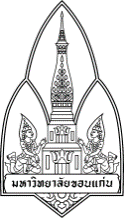 	  			  บันทึกข้อความส่วนงาน      คณะแพทยศาสตร์  สาขาวิชา		 โทร.  ที่ อว 660301.6.2.1/                                          วันที่       เรื่อง    ขอคืนเงินสมทบค่าธรรมเนียมที่วารสารเรียกเก็บ ตามประกาศมข. ฉบับที่ 1084/2565เรียน   หัวหน้างานคลัง (สำเนาเรียนผู้ช่วยคณบดีฝ่ายวิจัยและวิเทศสัมพันธ์ )	ตามที่ข้าพเจ้า..........................................ได้รับเงินสมทบค่าธรรมเนียมที่วารสารเรียกเก็บสำหรับการตีพิมพ์ของบุคลากรคณะแพทยศาสตร์ ตามประกาศมข. ฉบับที่ 1084/2565 เป็นจำนวนเงิน ................ บาท ดังบันทึก ที่ อว. 660301.6.2.1/.......  (ดังเอกสารแนบ) เนื่องจาก เมื่อวันที่ ............................. กองบริหารงานวิจัย มข. ได้ส่งหนังสือแจ้งกลับมาว่าบทความดังกล่าวไม่เข้าข่ายสนับสนุนตามประกาศ มข. 2152/2564 เนื่องจากตีพิมพ์ในวารสารที่เป็น special issue นั้น ส่งผลให้บทความดังกล่าวไม่เข้าข่ายสนับสนุนตามประกาศ มข. ฉบับที่ 1084/2565 เช่นกัน ดังนั้น จึงใคร่ขอคืนเงิน จำนวน ................. บาท ให้แก่คณะแพทยศาสตร์ จึงเรียนมาเพื่อโปรดพิจารณาตามหลักฐานที่แนบมาพร้อมนี้ 							(                                  )							           ผู้ขอคืนเงิน							   (                               )							หัวหน้าสาขาวิชา.........................หมายเหตุ: เมื่อดำเนินการคืนเงินเรียบร้อยแล้วโปรดแนบใบเสร็จรับเงินมายังบันทึกข้อความเบิกจ่ายเดิมในระบบ DMS สอบถามข้อมูลเพิ่มเติมที่ คุณรัตนาภา โทร. 63235เรียน หัวหน้างานบริการการวิจัยเพื่อโปรดพิจารณา ได้ตรวจสอบข้อมูลถูกต้องครบถ้วนทุกประการแล้วลงชื่อ ......................................................      (นางสาวรัตนาภา แก้วประดิษฐ์)เห็นควรอนุมัติตามเสนอลงชื่อ ......................................................       หัวหน้างานฯ/หรือผู้ที่ได้รับมอบหมายอนุมัติลงชื่อ ......................................................                 (รศ.ลัดดาวัลย์ เส็งกันไพร)       ผู้ช่วยคณบดีฝ่ายวิจัยและวิเทศสัมพันธ์งานคลัง คณะแพทยศาสตร์ได้รับการคืนเงินแล้วจำนวน........................บาท ดังใบเสร็จรับเงินเลขที่...................................ลงชื่อ.............................................                 (                                   )